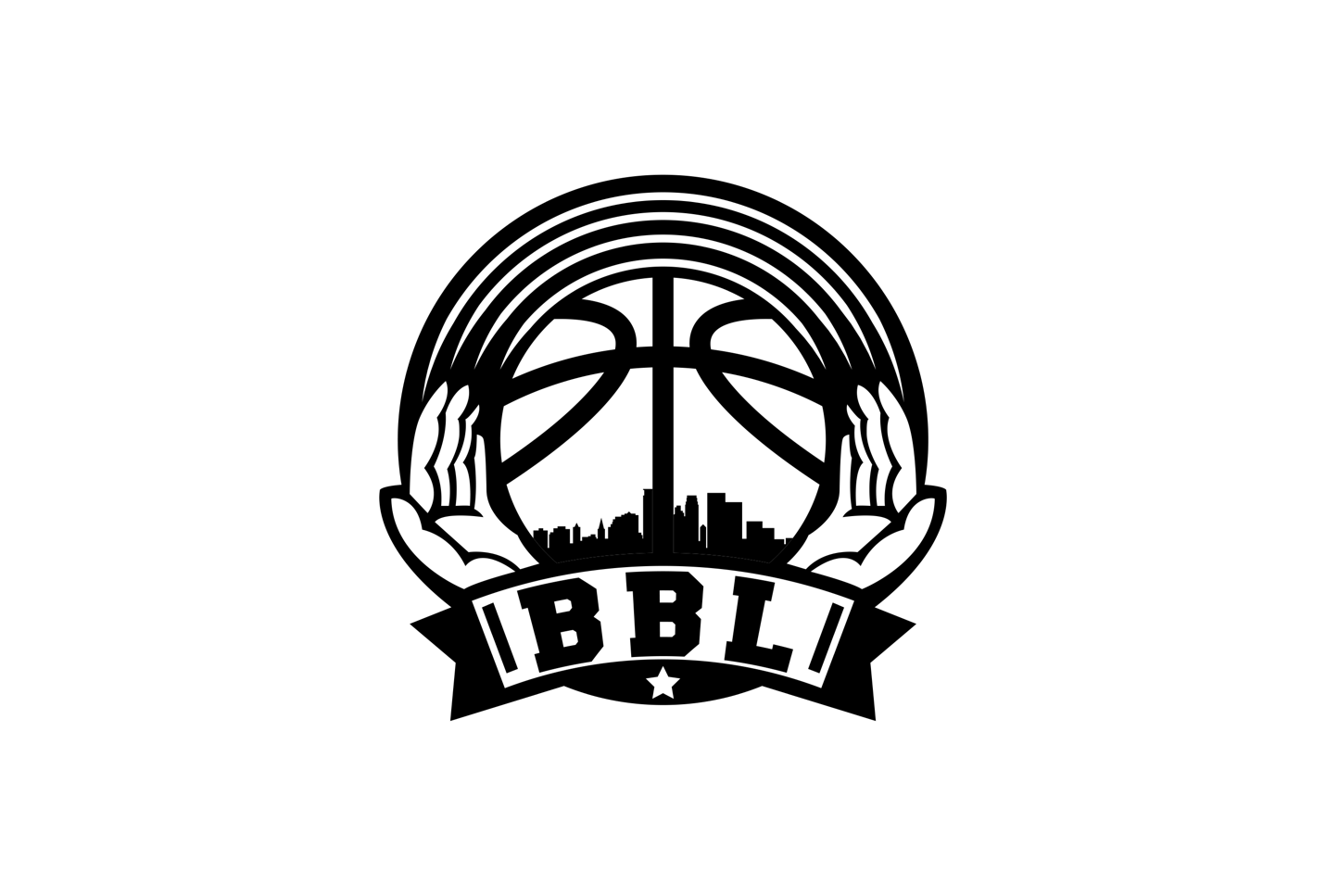 OFFICIAL RULESBROTHERS BASKETBALL LEAGUE2018We strive to provide the most professional game environment for our members. The official rules were written with that goal in mind.Section 1: House Rules1.1 The official(s) shall determine and advise the team captains of any special rules of play that may be required due to the unique architecture of the facility prior to a game.Section 2: NCAA Rules to Apply2.1 NCAA rules shall govern all play except as provided herein or as determined by the officials in their discretion in light of special circumstances that may occur.Section 3: Commencement and Duration of Game3.1 Except as noted herein, the game clock shall start no later than ten (10) minutes after the scheduled starting time even though the actual game may not yet have commenced. A team that does not have the requisite number of players (four) within ten (10) minutes of the designated starting time will be charged with a forfeit and all sanctions applicable thereto shall apply. Should both teams be in default, the game shall be declared a "double-forfeit."3.2 Exception: In instances where gym time is reduced due to unforeseen circumstances not in control of the League (e.g. late running activities, inclement weather, lighting or other structural problems in the gym), the referees may, in their discretion, after notification to team captains, constrict the length of games in such way as to ensure a fair allocation of play for all teams scheduled that night.3.3 A team shall be allowed to commence and play a game with four players if a fifth is not available. A team with five or more players can elect to start and play 4-on-4 or 5-on-4. Should a team choose to start with four players, it can insert its fifth player at any dead ball during the game.3.4 A game shall consist of two 20 minute halves and a two-minute intermission between halves (provided that the second half may commence sooner in the referee's discretion if both teams are ready to play or exceptional circumstances exist). 3.5 The first nineteen minutes of the first half and the first eighteen minutes of the second half shall be played without stopping the clock for any reason other than an officially-charged time-out or an official's timeout. During the balance of each half, the clock shall be stopped on all whistles. Clock will stop on made baskets with under a minute left in the 2nd half or any overtimes.3.6 If play is interrupted by an injury to a player or the loss of a contact lens, the referee may, in his discretion, stop the clock but in that event may assess a time-out to the team responsible for the delay in play.3.7 If a team leads by fifteen (15) or more points at any point during the last two (2) minutes of the second half, the remainder of the game will be played as running time. However, should this lead fall under fifteen (15) points, the game will return to stopped time.3.8 In the event of a tie at the end of the second half, an overtime period of 2 minutes shall be played during which the clock shall be stopped on all whistles in the final minute. If, at the end of the overtime period, the score is still tied, additional 2 minute overtime periods will be played until a winner is determined.3.10 Each team shall be allowed three one-minute time-outs per game plus one additional time-out during the first overtime period only. Time-outs do not carry over to the overtime period. No time-out shall be permitted after the first overtime period.Section 4: Three-Point Goals4.1 The three-point goal shall be used in all facilities equipped with a three-point line, subject to the discretion of the officials.4.2 The NCAA three-point line shall be. If the NCAA length three-point line is not available, either the NBA or High School length shall be used, at the discretion of the League Section 5: Fouls and Free Throws5.1 A player shall be disqualified upon committing his fifth foul of any type (including technical fouls), or his second technical foul. Any flagrant, unsportsmanlike foul shall result in two free throws, automatic ejection and loss of possession. A technical foul shall be counted as a personal foul as well as a technical foul.5.2 A player disqualified as a result of unsportsmanlike conduct shall promptly leave the vicinity of the gymnasium. His failure to do so shall result in automatic forfeiture by his team, in addition to disciplinary action against the player and/or his team as deemed appropriate by the League Commissioner.5.3 If there is no available substitute for a player disqualified on fouls (either because of a shortage of roster players at the game or because of previous disqualifications or injuries to other players), then such team shall have the choice, with the approval of the referee, to continue playing with five players including that player who has just committed his fifth foul (provided that such player has not been charged with two technical fouls), or to play with only four players. Such election must be made at the time the fifth player commits his fifth foul. If the team elects to continue playing with five players, in addition to the normal penalty, a technical foul shall be assessed against that team (but not on a player or coach) on the sixth foul and each subsequent foul committed by such player, and the penalty for such technical foul shall be two free throws plus possession of the basketball following any free throws attributed to the personal foul. The choice of whether to proceed with the disqualified player or with four players shall apply after each such subsequent foul by that player. If a team has multiple players disqualified, their opponent has the right to choose which disqualified player can return to the game under the above rules.5.4 Free throws shall be awarded as under NCAA Rules, except that if an official determines, in his discretion, that a foul was committed intentionally or recklessly, with obvious risk of physical harm, the official may assess, in addition to the normal penalty, a technical foul against the player.5.5 Substitutions may be made following whistles in accordance with NCAA Rules but only after the substitute has sought permission to enter the game and has been "waived in" by an official.Section 6: Forfeits6.1 If a team knows it will forfeit in advance of a game, it shall notify the opposing team’s captain as well as the League by posting a message on the “BBL Captains Season 4” WhatsApp group.6.2 Any forfeiting team will receive a thirty (30) point deduction in their point differential for each game forfeited. The opposing team will have ten (10) points added to their point differential. Section 7: Postponements7.1 No postponements will be permitted unless express permission is granted by the League Coordinator.Section 8: Officials and Protests8.1 The officials have authority and control over all aspects of the game, as defined by the NCAA Rules, as well as overall supervisory functions at the gymnasium. The referee has the discretion of declaring games a "no contest" or a "forfeit", as defined by the NCAA Rules and the League Rules, above. Officials' decisions, even if in error, may not be protested. However, alleged errors of judgment, misinterpretation of rules or misconduct by officials should be brought to the attention of the League, which will take appropriate action administratively.8.2 Protests that are based on factors other than an official's decision or conduct should be made in writing to the League. A favorable ruling on a protest will result in the protesting team being awarded a victory or the game being declared a "no contest". Games will not be replayed unless the Commissioner determines that unusual circumstances so dictate and the League is reimbursed the costs of such additional game.Section 9: Uniform Requirement9.1 Each team will be responsible for having reversible jerseys approved by the league with numbers on front and back (T-Shirts with numbers are NOT permitted). A technical foul will be assessed for each player who wishes to compete with an ineligible uniform (absent such a waiver). After week three (3) of a season, the League Coordinator has the right to refuse participation to players not in compliance with uniform policy. Section 10: Rosters and Eligibility10.1 Each team participating shall, one (1) week prior to the start of the season, submit to League administrators a roster listing all persons who may play for such team. Each team must have a minimum of seven (7) players an a maximum of (9) players10.2 All Adult League roster members must be 18 years of age to participate.10.3 Current professional basketball players are ineligible to participate in the League.A professional basketball player is one who is compensated, in any way, for their play.10.4 Each player, as a condition to participating, must have first signed and submitted to the League a signed agreement provided by the League.10.5 Additions to rosters are permitted only if notice is given to the League.Deadline for giving notice is each Thursday by 11:59 p.m. Central Standard Time. Notice must be given to the League by posting it on the “BBL Captains Season 4” WhatsApp group. No additions may be made to rosters after week 4 of the regular season.10.6 In order to be eligible for the playoffs, players must appear on the team's final week 4 roster and must participate in at least one (1) regular season game. Players may be required to show photo identification prior to participating in any playoff game.10.7 The League Coordinator retains the discretion to waive any of the foregoing eligibility requirements or to bar participation by any person in specific instances if they determine that the best interests of the League will be served.Section 11: Unsportsmanlike Conduct11.1 The League retains the right to suspend or expel without refund from future participation in the League any player or team whose conduct is unsportsmanlike, inflammatory, or tends to reflect unfavorably on the Brothers Basketball League or its members, and to take such additional action against his team as may be appropriate, including expulsion from the league without a team refund. 11.2 Any player who has accumulated 4 technical fouls in one season will be suspended for the next game in which their team plays. Each subsequent technical or ejection will result in an additional game suspension. Any player who is suspended is not allowed to attend games until their suspension has ended. Any player who attends a game while under suspension will result in a forfeit for their team.Section 12: Playoff Tie-Breaker Procedures12.1 If two teams are tied in the standings after our regular season, the following tie-breakers will be used (in order):Head-to-head resultsIf head-to-head is insufficient, the team with the higher point differential shall win the tie-breaker.If a team has lost a game by forfeit, their points allowed for the forfeit shall be counted as the average amount of points they have allowed in non-forfeited games plus fifty (50).If two teams are still equal, a coin flip will determine the higher seed.12.2 If more than two teams are tied, the following tie-breakers will be used (in order):Head-to-head win percentage amongst all tied teams. If any of the tied teams has not played at least one of the other tied teams, ALL tied teams shall move onto criteria #2Point differential amongst all tied teamsRandom drawingSection 13: Refunds13.1 Refunds can be issued to participants in cases of injury (a doctor’s note may be required), up to a players’ third game. Participants will be refunded a pro-rated amount based on a nine game season. Once a player has played three (3) games, no refund will be issued, regardless of the number of games the particular player has played. No refunds will be automatically issued; a request for refund must be made. A player who is issued a refund will not be eligible to compete in any further games that season.